Заява на виплатуз рахунку умовного зберігання (ескроу)Найменування клієнта Банку що отримує кошти з рахунку умовного зберігання (ескроу) _____________________________________________________________________________________ (ПІБ фіз особи/назва юридичної особи) Реєстраційний номер облікової картки платника податків ______________________Прошу кошти з рахунку умовного зберігання (ескроу) _______________________________________________________________________________________ (№ рахунку, назва власника рахунку) У сумі _______________грн.____коп. _____________________________________________________ (сума цифрами ) ______________________________________________________________________грн. _________ коп. (сума прописом)□ - Виплатити готівкою □ - Перерахувати кошти на рахунок №_______________________________ в АТ «СКАЙ БАНК», код банку 351254 ________________ _____________________________ Дата (підпис) (прізвище, ініціали) Документи на видачу/перерахування коштів з рахунку перевірив ____________________________________________________________________ (посада, підпис, ПІБ уповноваженої особи Банку) Дата «____»_______ 20__р.Документи на видачу/перерахування коштів перевірив _______________________________________ (посада, підпис, ПІБ) Дата «____»_______ 20__рБанк__________________ 					Клієнт__________________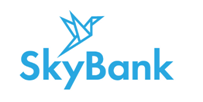 Додаток № 14(редакція діє з «30» березня 2023згідно з рішенням Правління АТ «СКАЙ БАНК» протокол № 23/1 від 29.03.2023) до Публічного договору про  комплексне банківське обслуговування фізичних осіб АТ «СКАЙ БАНК»